Incident Report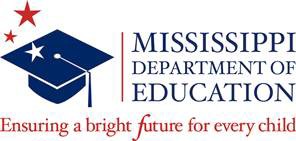 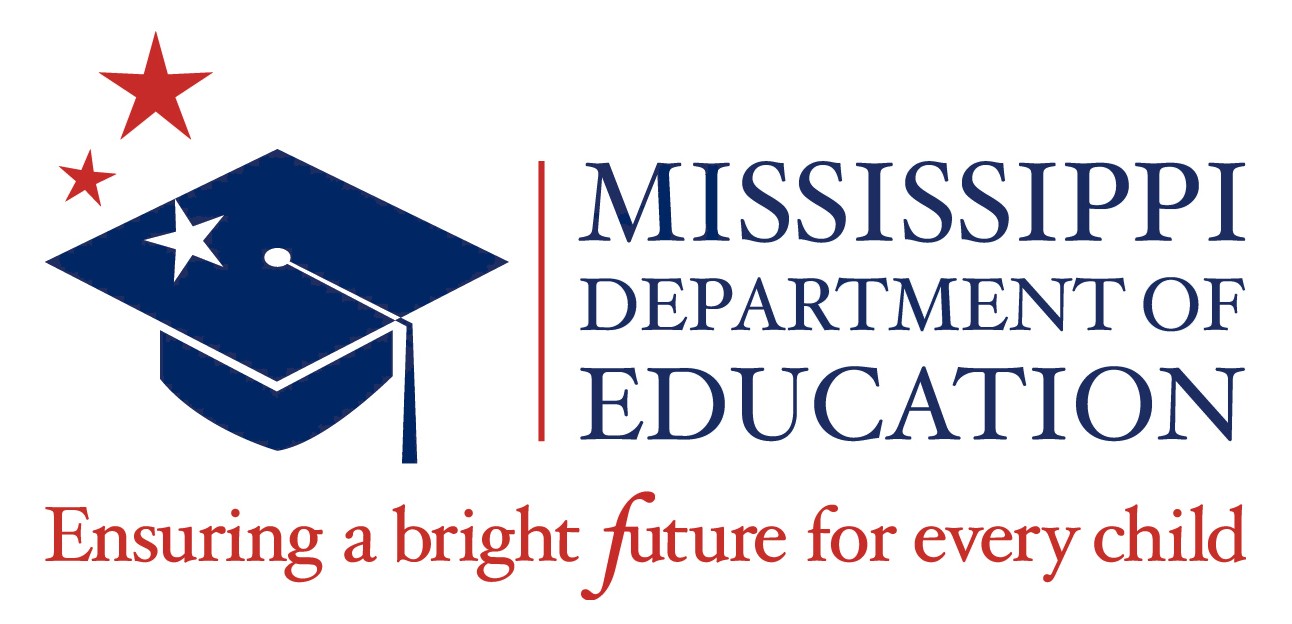 Office of Child NutritionDivision of Purchasing and Food DistributionOffice of Child NutritionScott ClementsDirectorRevised 07/31/2018500 Greymont Avenue, Suite FP.O. Box 771Jackson, MS 39205-0771Phone (601) 576-5000Fax (601) 354-7595www.mdek12.orgDate of Occurrence: 	School District: 	Location of Incident: 	Date MDE notified: 	Specific Problem:Name of Product: 	Product Code #: 	Date Product Received: 	How much product involved: 	How much product used: 	How much product remains: 	Lot #: 	Can codes: 	The lot # is a batch of numbers located on the case. It is not the Distributors pick ticketThe lot # is a batch of numbers located on the case. It is not the Distributors pick ticketIs this a USDA/Commodity Item?  Yes   No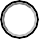 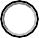 If so, what is the DO#: 	Comments:If possible, include photos (via email or regular mail) of the product and packaging (including lot and/or case codes)If possible, include photos (via email or regular mail) of the product and packaging (including lot and/or case codes)TERMS OF ACCEPTANCE and SIGNATURE I, theundersigned, attest to the truthfulness of the information provided in this form.School Food Authority or Executive Director		(mm/dd/yyyy) DateReturn completed form via email by clicking the Submit Form button below, or send the printed form to:Bill Urban, Director Division of PurchasingMS Department of Education Office of Child NutritionP. O. Box 771Jackson, MS 39205-0771Submit Form